 8th grade Physical Science Supplies                             Pencils 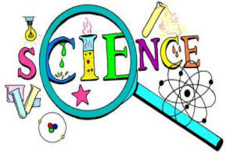 Cap erasersNotebook paper1 Binder or folder to keep papers1 Composition or spiral notebookPack of glue sticks                                     1 bottle of glueColored pencils or markers2 packs index cards1 pack of post it notesHighlighterCalculator (any kind, does not have to be expensive)1 Pack of dry erase markers1 package of colored copy paper or construction paper1 bottle of hand sanitizer1 box of tissues1 roll of paper towels1 tub of Clorox wipesExtras that would be greatly appreciated for STEM activities and projects: Craft sticks           plastic bags (gallon or quart size)        Duct tape            pipe cleaners           felt (any size)             masking tape      Tooth picks             straws             aluminum foil         plastic or Styrofoam cups               Paper plates or bowls          plastic forks or spoonsPlease save paper towel rolls and toilet paper rolls and send in ASAP. 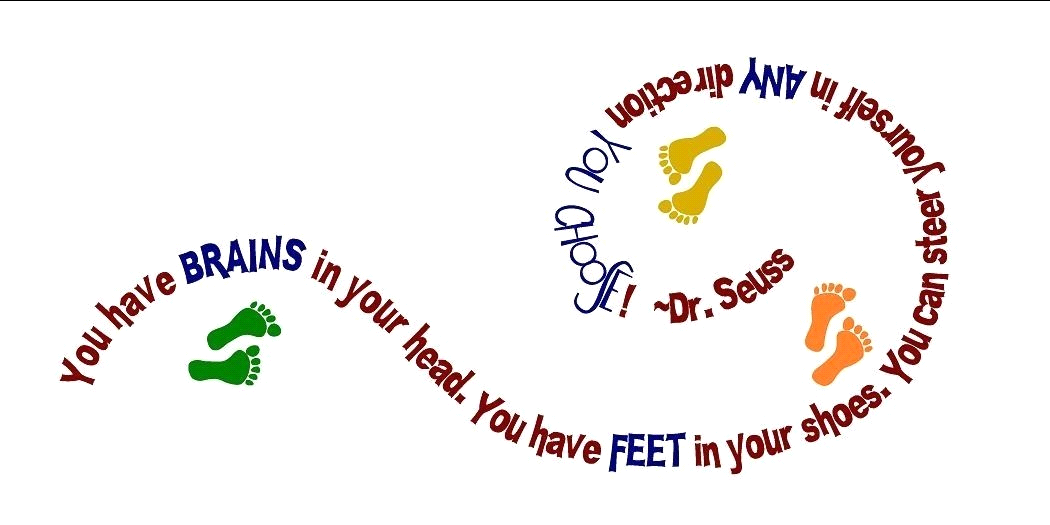 